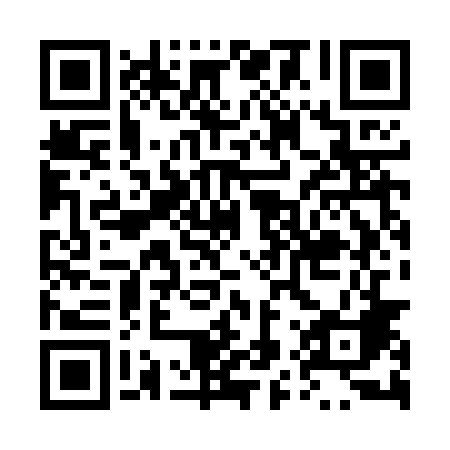 Ramadan times for Rydlewo, PolandMon 11 Mar 2024 - Wed 10 Apr 2024High Latitude Method: Angle Based RulePrayer Calculation Method: Muslim World LeagueAsar Calculation Method: HanafiPrayer times provided by https://www.salahtimes.comDateDayFajrSuhurSunriseDhuhrAsrIftarMaghribIsha11Mon4:174:176:1211:593:505:475:477:3512Tue4:144:146:1011:593:515:495:497:3713Wed4:124:126:0711:583:535:505:507:3914Thu4:094:096:0511:583:545:525:527:4115Fri4:074:076:0311:583:565:545:547:4316Sat4:044:046:0011:583:575:565:567:4517Sun4:014:015:5811:573:595:585:587:4718Mon3:593:595:5611:574:005:595:597:4919Tue3:563:565:5311:574:016:016:017:5120Wed3:533:535:5111:564:036:036:037:5321Thu3:513:515:4811:564:046:056:057:5622Fri3:483:485:4611:564:066:076:077:5823Sat3:453:455:4411:564:076:086:088:0024Sun3:423:425:4111:554:096:106:108:0225Mon3:393:395:3911:554:106:126:128:0426Tue3:373:375:3711:554:116:146:148:0627Wed3:343:345:3411:544:136:166:168:0928Thu3:313:315:3211:544:146:176:178:1129Fri3:283:285:2911:544:156:196:198:1330Sat3:253:255:2711:534:176:216:218:1531Sun4:224:226:2512:535:187:237:239:181Mon4:194:196:2212:535:197:247:249:202Tue4:164:166:2012:535:217:267:269:223Wed4:134:136:1812:525:227:287:289:254Thu4:104:106:1512:525:237:307:309:275Fri4:074:076:1312:525:247:317:319:306Sat4:044:046:1112:515:267:337:339:327Sun4:014:016:0812:515:277:357:359:348Mon3:583:586:0612:515:287:377:379:379Tue3:543:546:0412:515:297:397:399:4010Wed3:513:516:0112:505:317:407:409:42